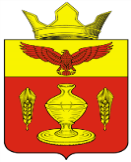 ВОЛГОГРАДСКАЯ ОБЛАСТЬПАЛЛАСОВКИЙ МУНИЦИПАЛЬНЫЙ РАЙОНГОНЧАРОВСКИЙ СЕЛЬСКИЙ СОВЕТРЕШЕНИЕ«24» июля  2017 года                             п. Золотари                                               №  23/1«О  безвозмездной передаче  имущества  из муниципальной собственности Гончаровского сельского  поселения Палласовского муниципального района  Волгоградской области в  государственную  собственностьВолгоградской  области»В рамках рассмотрения Распоряжения Комитета по управлению государственным имуществом Волгоградской области № 2-456-р от 24.12.2015 г. о передаче объектов водоснабжения, находящихся в муниципальной собственности, в государственную собственность Волгоградской области, в целях решения социальных задач по осуществлению безопасной эксплуатации сетей водоснабжения  на территории Волгоградской области, руководствуясь Федеральным законом от 06.10.2003г. № 131-ФЗ «Об общих принципах организации местного самоуправления в Российской Федерации», законом  Волгоградской  области от  03 декабря 2015 года  № 204-ОД «О перераспределении полномочий между органами местного самоуправления муниципальных образований Волгоградской области и органами  государственной власти  Волгоградской области по организации в границах муниципальных образований Волгоградской области газоснабжения в пределах полномочий, установленных законодательством Российской Федерации», Уставом Гончаровского сельского поселения Палласовского района муниципального Волгоградской области,  утвержденным решением Гончаровского сельского Совета № 1/7 о 26.01.2006 г. Гончаровский  сельский Совет,РЕШИЛ:Передать безвозмездно из муниципальной собственности Гончаровского сельского поселения  Палласовского муниципального района в государственную собственность  Волгоградской области имущество согласно приложению №1 к настоящему Решению.Настоящее Решение вступает в силу с момента его подписания.Глава Гончаровскогосельского поселения   ____________________________    К.У. НуркатовРег.№ 27 /2017Приложение №1к  Решению Гончаровского сельского Совета№ 23/1  от «24» июля 2017 годаПереченьимущества, передаваемого безвозмездно  из муниципальной собственности Гончаровского сельского поселения   Палласовского муниципального района Волгоградской области, в государственную собственность Волгоградской области№ п/пПолное наименование организацииАдрес места нахождения организацииИНН организацииНаименование имуществаАдрес места нахождения имуществаИндивидуализирующиехарактеристикиимуществаЗемельный участокВолгоградская область Палласовский район, территория Гончаровского сельского поселения, в 500 м. на запад от п. ЗолотариКадастровый номер34:23:100004:24Общая площадь 51814 кв.м.Копань № 17Волгоградская область Палласовский район, территория Гончаровского сельского поселения, в центре п. ЗолотариКадастровый номер34:23:100001:1203Общая площадь 9969 кв.м.